LORIOL DU COMTAT   14h30 à la salle des fêtesLOTO                             PAROISSIALDIMANCHE5 FEVRIER7 parties : 3 quines + carton pleinJambons, lot raclette, paniers garnis, petit électroménager, bons d’achat, bouteilles de vin …et  gros lot : coffret 3 jours évasion gourmande pour 2 personnes5 € le carton / 15 € les quatre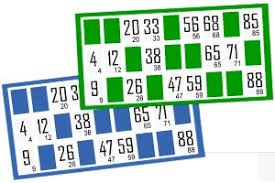 1 partie enfants gratuite tombola